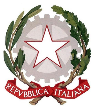 ISTITUTO COMPRENSIVO STATALE di PIEVE DEL GRAPPAScuola dell’Infanzia, Primaria e Secondaria di I gradoVia San Carlo, 5 - 31017 Pieve del Grappa (TV) Tel. 0423.53043/53300 – Fax 0423.939343E-mail: tvic86500e@istruzione.it -  Posta elettronica certificata: tvic86500e@pec.istruzione.it -  Sito web: www.icpievedelgrappa.edu.it  Codice Meccanografico: TVIC86500E - Codice fiscale: 83005430265 -  Codice Univoco Uff.: UFX7W5Mod.B7Prot. n. ........ /A20	Crespano del Grappa, ____/_____/__ _____SCHEDASEGNALAZIONE GUASTO	Spett.le Sede: ______________________________________________________________________________Macchina/Arredo: ___________________________________________________________________Modello e tipologia: __________________________________________________________________Descrizione del guasto: _______________________________________________________________________________________________________________________________________________________________________________________________________________________________________________________________________________________________________________________________________________________________________________________________________________Data, ________________________________		____________________________________	FirmaSi invia per le operazioni di competenza a: _________________________________________________	IL DIRIGENTE SCOLASTICO                                                                                                                 Dott. Paola Zanon